ПРИКАЗ № 109-О« 20 »  октября  2016 г.О внесении изменений в Приказ от 01.12.2015 г. №92-О«О порядке применения бюджетной классификации Российской Федерации в части, относящейся к бюджету муниципального образования «Город Майкоп»В соответствии с абзацем 5 пункта 4 статьи 21 Бюджетного кодекса Российской Федерации  п р и к а з ы в а ю:Раздел II «Правила отнесения расходов местного бюджета на соответствующие целевые статьи классификации расходов бюджетов «Указаний о порядке применения бюджетной классификации Российской Федерации в части, относящейся к местному бюджету муниципального образования «Город Майкоп» дополнить строками:Настоящий Приказ вступает в силу с момента его подписания. Начальнику отдела прогнозирования и анализа расходов бюджета (Гончаровой С.Ю.) разместить настоящий Приказ на официальном сайте Администрации МО «Город Майкоп» (http://www.maikop.ru).Контроль за исполнением настоящего Приказа возложить на заместителя руководителя Ялину Л.В.РуководительФинансового управления                                          В. Н. ОрловАдминистрация муниципального образования «Город Майкоп»Республики АдыгеяФИНАНСОВОЕ УПРАВЛЕНИЕ385000, г. Майкоп, ул. Краснооктябрьская, 21тел. 52-31-58,  e-mail: fdmra@maikop.ru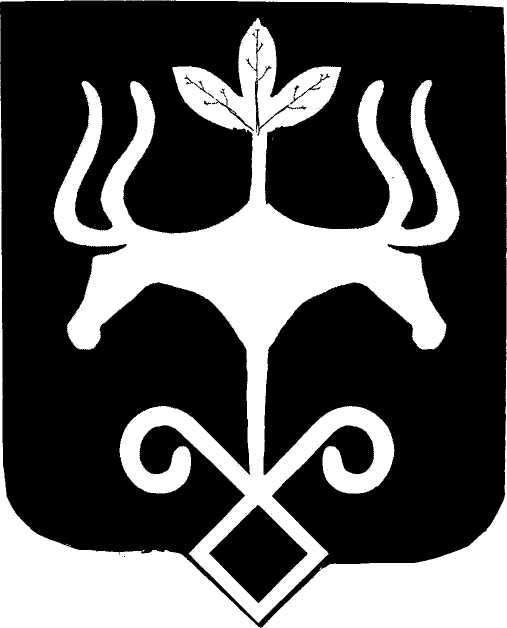 Адыгэ РеспубликэмМуниципальнэ образованиеу «Къалэу Мыекъуапэ» и АдминистрациеИФИНАНСОВЭ ИУПРАВЛЕНИЕ385000, къ. Мыекъуапэ,  ур. Краснооктябрьскэр, 21тел. 52-31-58,  e-mail: fdmra@maikop.ruНаименованиеКодПримечаниеКапитальное строительство школ15 2 02 01050По данной целевой статье отражаются расходы  на капитальное строительство школРеконструкция очистных сооружений в г. Майкопе28 2 02 07030По данной целевой статье отражаются расходы на реконструкцию очистных сооружений в г. МайкопеОформление регистрации права собственности на здание и земельный участок для передачи в безвозмездное пользование МБУ «Майкопское телевидение»98 0 00 00240По данной целевой статье отражаются расходы на оформление регистрации права собственности на здание и земельный участок для передачи в безвозмездное пользование МБУ «Майкопское телевидение»